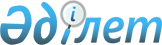 Павлодар аудандық мәслихатының 2021 жылғы 29 желтоқсандағы "2022-2024 жылдарға арналған Рождественка ауылдық округінің бюджеті туралы" № 19/96 шешіміне өзгерістер енгізу туралыПавлодар облысы Павлодар аудандық мәслихатының 2022 жылғы 14 сәуірдегі № 23/131 шешімі
      Павлодар аудандық мәслихаты ШЕШТІ: 
      1. Павлодар аудандық мәслихатының "2022-2024 жылдарға арналған Рождественка ауылдық округінің бюджеті туралы" 2021 жылғы 29 желтоқсандағы № 19/96 шешіміне келесі өзгерістер енгізілсін:
      1) көрсетілген шешімнің 1-тармағы жаңа редакцияда жазылсын:
       "1. 2022-2024 жылдарға арналған Рождественка ауылдық округінің бюджеті туралы тиісінше 1, 2 және 3-қосымшаларына сәйкес, соның ішінде 2022 жылға келесі көлемдерде бекітілсін:
      1) кірістер – 106 725 мың теңге, соның ішінде:
      салықтық түсімдер – 8 053 мың теңге;
      негізгі капиталды сатудан түсетін түсімдер – 432 мың теңге;
      трансферттер түсімі – 98 240 мың теңге;
      2) шығындар – 107 116 мың теңге;
      3) таза бюджеттік кредиттеу – нөлге тең;
      4) қаржы активтерімен операциялар бойынша сальдо – нөлге тең;
      5) бюджет тапшылығы (профициті) – - 391 мың теңге ;
      6) бюджет тапшылығын қаржыландыру (профицитін пайдалану) – 391 мың теңге.";
      2) көрсетілген шешімнің 1-қосымшасы осы шешімнің қосымшасына сәйкес жаңа редакцияда жазылсын.
      2. Осы шешім 2022 жылғы 1 қаңтардан бастап қолданысқа енгізіледі. 2022 жылға арналған Рождественка ауылдық округінің бюджеті туралы (өзгерістермен)
					© 2012. Қазақстан Республикасы Әділет министрлігінің «Қазақстан Республикасының Заңнама және құқықтық ақпарат институты» ШЖҚ РМК
				
      Павлодар аудандық мәслихатының хатшысы 

В. Гейнц
Павлодар 
аудандық мәслихатының 
2022 жылғы 14 сәуірдегі
№ 23/131 шешіміне
қосымшаПавлодар 
аудандық мәслихатының 
2021 жылғы 29 желтоқсандағы
№ 19/96 шешіміне
1–қосымша
Санаты
Санаты
Санаты
Санаты
Сомасы (мың теңге) 
Сыныбы
Сыныбы
Сыныбы
Сомасы (мың теңге) 
Кіші сыныбы
Кіші сыныбы
Сомасы (мың теңге) 
Атауы
Сомасы (мың теңге) 
1
2
3
4
5
1. Кірістер
106 725
1
Салықтық түсімдер
8 053
04
Меншiкке салынатын салықтар
7 687
1
Мүлiкке салынатын салықтар 
564
3
Жер салығы
276
4
Көлiк құралдарына салынатын салық
6 847
05
Тауарларға, жұмыстарға және қызметтерге салынатын iшкi салықтар
366
3
Табиғи және басқа да ресурстарды пайдаланғаны үшiн түсетiн түсiмдер
366
3
Негізгі капиталды сатудан түсетін түсімдер
432
03
Жердi және материалдық емес активтердi сату
432
1
Жерді сату
216
2
Материалдық емес активтерді сату
216
4
Трансферттердің түсімдері 
98 240
02
Мемлекеттiк басқарудың жоғары тұрған органдарынан түсетiн трансферттер
98 240
3
Аудандардың (облыстық маңызы бар қаланың) бюджетінен трансферттер
98 240
Функционалдық топ 
Функционалдық топ 
Функционалдық топ 
Функционалдық топ 
Функционалдық топ 
Сомасы (мың теңге)
Кіші функция
Кіші функция
Кіші функция
Кіші функция
Сомасы (мың теңге)
Бюджеттік бағдарламалардың әкімшісі
Бюджеттік бағдарламалардың әкімшісі
Бюджеттік бағдарламалардың әкімшісі
Сомасы (мың теңге)
Бағдарлама
Бағдарлама
Сомасы (мың теңге)
Атауы
Сомасы (мың теңге)
1
2
3
4
5
6
2. Шығындар
107 116
01
Жалпы сипаттағы мемлекеттiк қызметтер 
36 649
1
Мемлекеттiк басқарудың жалпы функцияларын орындайтын өкiлдi, атқарушы және басқа органдар
36 649
124
Аудандық маңызы бар қала, ауыл, кент, ауылдық округ әкімінің аппараты
36 649
001
Аудандық маңызы бар қала, ауыл, кент, ауылдық округ әкімінің қызметін қамтамасыз ету жөніндегі қызметтер
35 235
022
Мемлекеттік органның күрделі шығыстары
48
032
Ведомстволық бағыныстағы мемлекеттік мекемелер мен ұйымдардың күрделі шығыстары
1 366
07
Тұрғын үй-коммуналдық шаруашылық
9 919
3
Елді-мекендерді көркейту
9 919
124
Аудандық маңызы бар қала, ауыл, кент, ауылдық округ әкімінің аппараты
9 919
008
Елді мекендердегі көшелерді жарықтандыру
8 749
009
Елді мекендердің санитариясын қамтамасыз ету
800
010
Жерлеу орындарын ұстау және туыстары жоқ адамдарды жерлеу
50
011
Елді мекендерді абаттандыру мен көгалдандыру
320
08
Мәдениет, спорт, туризм және ақпараттық кеңістiк
58 224
1
Мәдениет саласындағы қызмет
58 224
124
Аудандық маңызы бар қала, ауыл, кент, ауылдық округ әкімінің аппараты
58 224
006
Жергілікті деңгейде мәдени-демалыс жұмысын қолдау
58 224
12
Көлiк және коммуникация
2 324
1
Автомобиль көлiгi
2 324
124
Аудандық маңызы бар қала, ауыл, кент, ауылдық округ әкімінің аппараты
2 324
013
Аудандық маңызы бар қалаларда, ауылдарда, кенттерде, ауылдық округтерде автомобиль жолдарының жұмыс істеуін қамтамасыз ету
2 324
3.Таза бюджеттік кредиттеу
0
4. Қаржы активтерімен операциялар бойынша сальдо
0
5. Бюджет тапшылығы (профицитi)
-391
6. Бюджет тапшылығын қаржыландыру (профицитін пайдалану)
391
8
Бюджет қаражатының пайдаланылатын қалдықтары
391
01
Бюджет қаражаты қалдықтары
391
1
Бюджет қаражатының бос қалдықтары
391
01
Бюджет қаражатының бос қалдықтары
391